О выделении средств материального ресурса для проведениясанитарно-противоэпидемиологических (профилактических)мероприятий по предупреждению завоза и распространенияновой коронавирусной инфекции на территорииАрсеньевского городского округаВ целях проведения санитарно-противоэпидемиологических (профилактических) мероприятий по предупреждению завоза и распространения новой коронавирусной инфекции на территории Арсеньевского городского округа, на основании решения комиссии по предупреждению и ликвидации чрезвычайных ситуаций и обеспечению пожарной безопасности администрации Арсеньевского городского округа от 07 октября 2020 года № 34 «Об обеспечении достаточности санитарно-противоэпидемиологических (профилактических) мероприятий по предупреждению завоза и распространения новой коронавирусной инфекции на территории Арсеньевского городского округа», руководствуясь Уставом Арсеньевского городского округа, администрация Арсеньевского городского округа ПОСТАНОВЛЯЕТ: Разрешить выделение средств материального ресурса согласно прилагаемому перечню.Организационному управлению администрации Арсеньевского городского округа (Абрамова) обеспечить размещение настоящего постановления на официальном сайте администрации Арсеньевского городского округа.Глава городского округа                                                                                В.С. ПивеньПЕРЕЧЕНЬраспределения средств материального ресурсаДиректор МКУ УГОЧС администрацииАрсеньевскго городского округа					В.М.Савченко			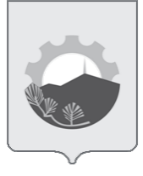 АДМИНИСТРАЦИЯ АРСЕНЬЕВСКОГО ГОРОДСКОГО ОКРУГА П О С Т А Н О В Л Е Н И Е21 октября 2020 г.г. Арсеньев№637-паПриложениек постановлению администрации Арсеньевского городского округаот «21» октября  2020 года № 637-па№ п/пНаименование ресурсаКоличество, шт.Сумма, руб.Администрация Арсеньевского городского округа Администрация Арсеньевского городского округа Администрация Арсеньевского городского округа Администрация Арсеньевского городского округа 1Маска одноразовая, трехслойная, не стерильная400828,00МКУ АХУ администрации Арсеньевского городского округаМКУ АХУ администрации Арсеньевского городского округаМКУ АХУ администрации Арсеньевского городского округаМКУ АХУ администрации Арсеньевского городского округа1Маска одноразовая, трехслойная, не стерильная24004968,00Управление спорта и молодёжной политики администрации Арсеньевского городского округаУправление спорта и молодёжной политики администрации Арсеньевского городского округаУправление спорта и молодёжной политики администрации Арсеньевского городского округаУправление спорта и молодёжной политики администрации Арсеньевского городского округа1Маска одноразовая, трехслойная, не стерильная10002070,00МКУ УГОЧС администрации Арсеньевского городского округаМКУ УГОЧС администрации Арсеньевского городского округаМКУ УГОЧС администрации Арсеньевского городского округаМКУ УГОЧС администрации Арсеньевского городского округа1Маска одноразовая, трехслойная, не стерильная93800194 166,00МБУ «Специализированная служба Арсеньевского городского округа»МБУ «Специализированная служба Арсеньевского городского округа»МБУ «Специализированная служба Арсеньевского городского округа»МБУ «Специализированная служба Арсеньевского городского округа»1Маска одноразовая, трехслойная, не стерильная24004 968,00Всего по перечнюВсего по перечнюВсего по перечню207 000,00